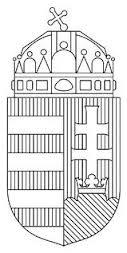 BARANYA MEGYEI RENDŐR-FŐKAPITÁNYSÁGBŰNÜGYI IGAZGATÓSÁGBŰNMEGELŐZÉSI OSZTÁLYELEKTRONIKUS LAKOSSÁGI BŰNMEGELŐZÉSI INFORMÁCIÓS RENDSZER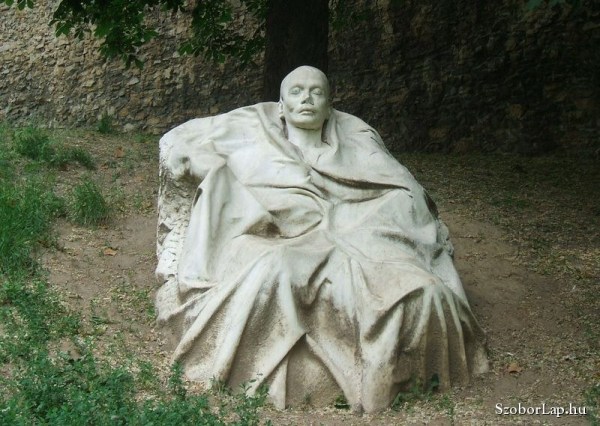 Trükkös árubemutatókAz árubemutatókhoz köthető trükkös csalások száma csökkent. Ki ne hallott volna a mágneses párnáról, a varázsszőnyegről, a csodalámpáról? A főként időseket -akik sokkal érzékenyebbek, ha az egészségügyi állapotukra terelődik a szó- megcélzó rendezvényeken a helyszínen írattak alá hitelszerződéseket. A jogi szabályozásnak köszönhetően ez már nem lehetséges! A jogszabály megtiltja továbbá az ingyenes juttatás reklámját is, ami azt jelenti, hogy 2015 decembere óta nem lehet a szemtelenül drága és sokszor hasztalan termékeket kapcsolt ajándékkal eladni. Nem lehet ingyenes kiránduláshoz, ebédhez vagy vacsorához kötni termékbemutatót. A szabályozás kiterjed arra is, hogy a szolgáltatónak kötelessége elérhetőnek lenni az esetlegesen felmerülő problémák miatt, így az árubemutatókkal foglalkozó cégeknek kötelességük ügyfélszolgálatot üzemeltetni. 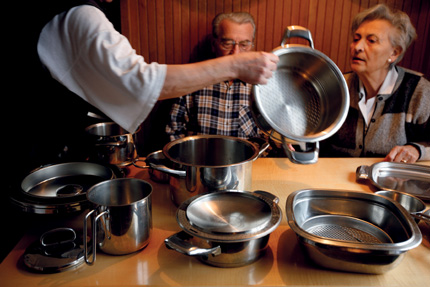 Gyanakodjanak, ha bármilyen ingyenes egészségügyi szűrésre hívják Önöket! A helyszínen ne írjanak alá semmit, gondos mérlegelést követően hozzanak döntést! Ne essenek áldozatául a trükkös árubemutatóknak! Program az idősebb korosztályt érintő trükkös lopások és csalások megelőzése céljábólAz ENSZ közgyűlése 1991-ben nyilvánította október 1-jét az idősek világnapjává. Az idei évben az idősebb korosztályt érintő bűncselekmények, az úgynevezett trükkös lopások, s csalások kerülnek a megelőzési program középpontjába.  A Baranya Megyei Rendőr-főkapitányság Bűnmegelőzési Osztálya és meghívott partnerei az alábbi időpontokban és helyszíneken várja a téma iránt érdeklődőket hasznos tanácsokkal és gyakorlati példákkal. 2018. október 12. 16:30 óra Általános Iskola Sportcsarnok, Drávaszabolcs /Drávaszabolcs, Köztársaság tér 5. 2018. október 18. 16:00 óra Polgármesteri Hivatal, Magyarhertelend/Magyarhertelend, Kossuth u. 51.Tájékoztató előadást hallgathat meg a trükkös csalások, a leginkább időseket érintő cselekmények, s azok megelőzésével kapcsolatban. A program része lesz még az időskorúak sérelmére elkövetett -napjainkban legjellemzőbb- trükkös lopások gyakorlati példákkal történő illusztrálása, esettanulmányok segítségével történő bemutatása. A tömegközlekedési eszközökön elkövetett bűncselekmények gyakorlati példákkal történő bemutatása, s azok megelőzése érdekében hasznos tanácsok ismertetése.A fenti programokon fellépnek a Komló Térségi Integrált Szociális Szolgáltató Központ „Arany Alkony” Idősek Klubja, illetve a Szederkényi Nyugdíjasklub tánccsoportja.A rendezvényeken a „Házhoz megyünk!” című megelőzési program is várja a résztvevőket, vagyonvédelmi eszközök bemutatójával tanácsokkal, szóróanyagokkal.   Töltse le az ingyenes Házörző alkalmazást az alábbi elérhetőségek segítségével:Google Play:
https://play.google.com/store/apps/details?id=com.attrecto.nbt&hl=huApp Store: https://itunes.apple.com/us/app/h%C3%A1z%C5%91rz%C5%91/id1172215929?mt=8Falopás visszaszorítása:A távfűtéssel rendelkező otthonok fűtőtestjei felmelegszenek, a reggeli és esti hűvösebb időben jól esik a lakás melege. A vegyes tüzelésű kályháknak, kazánoknak szükségük van a megfelelő égéstermékre a hőleadáshoz. Az erdőben elhullott faágak, kidölt fák felértékelődnek. Az éves tüzelő beszerzése egyre sürgetőbb. A vásárlás előtt gondolja át a következőket:Az elmúlt években gyakori volt a fűtési szezont megelőző őszi időszakban, hogy a településeket ellepték a faárusok, akik teherautóról adtak el tűzifát. Fontos, hogy olyan helyről szerezzük be a szükséges tüzelő anyagot, ahol számlát adnak a vásárlásról, amin a vételár és a mennyiség is pontosan szerepel. Kerüljük az autó platóján lévő fűtőanyag megvásárlását, mert valószínűleg nem a kialkudott és fizetett összegnek megfelelő ellenértékű tüzelőhöz jutunk hozzá. Vásároljunk kereskedésben, számla ellenében. Abban az esetben, ha a megfelelő háttérrel rendelkező fűtőanyagot válasszuk csökkenthető az illegális fakitermelés, fakivágás is. Célszerű továbbá köbméterben vásárolni a tűzifát, súly helyett, mert a nem kellően kiszáradt fa, nehezebb a víztartalom miatt a megfelelő fűtőértékkel bíró fához képest. Amennyiben tűzlelő anyagot vásáról, kérje családtagjai, barátai segítségét, hogy felügyelet és engedély nélkül idegen ne juthasson be otthonába, ne váljon trükkös- faárusok, tolvajok áldozattá.  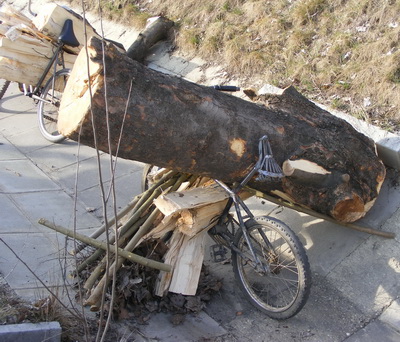 Célszerű legalább egy évvel előre vásárolni, hogy a fűtési szezonra megfelelően kiszáradt tűzifával melegíthessük otthonunkat. Abban az esetben, ha lakóhelyén a fentiekhez hasonló faárusokkal találkozik, kérjük hívja a rendőrséget, hogy az Ön segítségével felszámolhassuk a trükkös faárusok ténykedését és az illegális fakitermeléseket, falopásokat.   „A szülők és a családok a Rendőrség kiemelt partnerei a kábítószerbűnözésmegelőzésében”Amennyiben kábítószerbűnözés témakörben kérdése van, vagy segítségre van szüksége keresse az illetékes drogprevenciós összekötő tisztet:Pécsi RendőrkapitányságPécs, Vargha D. u. 3.Dr. Gáborné Kiffer Krisztina r. őrnagytel.: 504-400/ 15-01-es mellék-------------------------------------------------------------------------------Komlói RendőrkapitányságKomló, Berek utca 10.Vojnics Tímea r. őrnagytel.: 584-400/ 43-42-es mellék-------------------------------------------------------------------------------Mohácsi RendőrkapitányságMohács, Deák tér 1.Ernsztné Csáki Melinda r. századostel.: 504-400/ 42-76-es mellék-------------------------------------------------------------------------------Siklósi RendőrkapitányságSiklós, Batthyány Kázmér utca 7.Keresztes Viktória r. főhadnagytel.: 352-231/ 44-08-as mellék-------------------------------------------------------------------------------Szigetvári RendőrkapitányságSzigetvár, Vár u. 6Kovács-Gelencsér Szilvia r. őrnagytel.: 504-400/ 41-74-es mellék-------------------------------------------------------------------------------Illetve érdeklődhet az alábbi, központi e-mail címen:infodrog@baranya.police.huKeresse a facebook oldalunkat, ahol számtalan bűn- és balesetmegelőzéssel kapcsolatos információ elérhető! 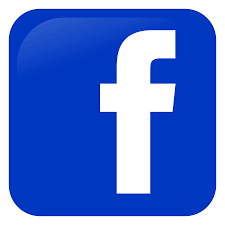   	https://www.facebook.com/mindentabiztonsagert/Látogasson el a honlapunkra, ahol megelőzéssel kapcsolatos hasznos információkat találhat!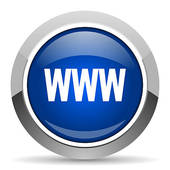 www.mindentabiztonsagert.huAmennyiben bűnmegelőzéssel kapcsolatban kérdése lenne, vagy programjaink után érdeklődne, azt az alábbi e-mail címen teheti meg:bunmeg.baranyamrfk@baranya.police.hu.Abban az esetben, ha bűncselekmény áldozatává/ károsultjává válik, haladéktalanul hívja a rendőrséget!Rendőrség hívószámai:107   és   112Baranya Megyei Rendőr-főkapitányságBűnmegelőzési Osztálya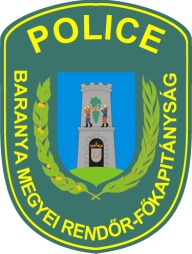 